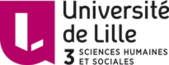 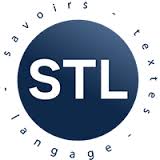 Le MOOC pour (se) former à distance en didactique des langues. Méthodologies – pratiques de formation – construction de compétencesFormulaire d’inscriptionNom ……………………………………………………………..…………………………………………………………………………Prénom …………………………………………………………..……………………………………………………………………….Courriel ……………………………………………………………………………………………………………………………………Institution ………………………………………………………………………………………………………………………………..Statut ………………………………………………………………………………………………………………………………………...Sera présent 	 au déjeuner du lundi 	 au déjeuner du mardiFormulaire à renvoyer au plus tard le 30 mars à l’adresse suivante : sophie.babaultatuniv-lille3.fr